РЕШЕНИЕРассмотрев проект решения Городской Думы Петропавловск-Камчатского городского округа «О признании утратившими силу отдельных решений Городской Думы Петропавловск-Камчатского городского округа», внесенный председателем Городской Думы Петропавловск-Камчатского городского округа Смирновым С.И.,  в соответствии с частью 12 статьи 59 Устава Петропавловск-Камчатского городского округа, Городская Дума Петропавловск-Камчатского городского округаРЕШИЛА:1. Признать утратившими силу:1) решение Городской Думы Петропавловск-Камчатского городского округа от 24.04.2013 № 186-р «Об утверждении состава Конкурсной комиссии 
по награждению премией имени М.И. Донигевича и премией имени 
А.Н. Верцинской»;2) решение Городской Думы Петропавловск-Камчатского городского округа от 23.04.2014 № 469-р «О внесении изменений в состав Конкурсной комиссии 
по награждению премией имени М.И. Донигевича и премией имени 
А.Н. Верцинской, утвержденной решением Городской Думы Петропавловск-Камчатского городского округа от 24.04.2013 № 186-р»;3) решение Городской Думы Петропавловск-Камчатского городского округа от 25.02.2015 № 683-р «О внесении изменений в решение Городской Думы Петропавловск-Камчатского городского округа от 24.04.2013 № 186-р 
«Об утверждении состава Конкурсной комиссии по награждению премией имени М.И. Донигевича и премией имени А.Н. Верцинской»;4) решение Городской Думы Петропавловск-Камчатского городского округа от 27.05.2016 № 990-р «О внесении изменения в решение Городской Думы Петропавловск-Камчатского городского округа от 24.04.2013 № 186-р
«Об утверждении состава Конкурсной комиссии по награждению премией имени М.И. Донигевича и премией имени А.Н. Верцинской»;5) решение Городской Думы Петропавловск-Камчатского городского округа от 26.10.2016 № 1166-р «О внесении изменения в решение Городской Думы Петропавловск-Камчатского городского округа от 24.04.2013 № 186-р 
«Об утверждении состава Конкурсной комиссии по награждению премией имени М.И. Донигевича и премией имени А.Н. Верцинской».2. Настоящее решение вступает в силу со дня его подписания.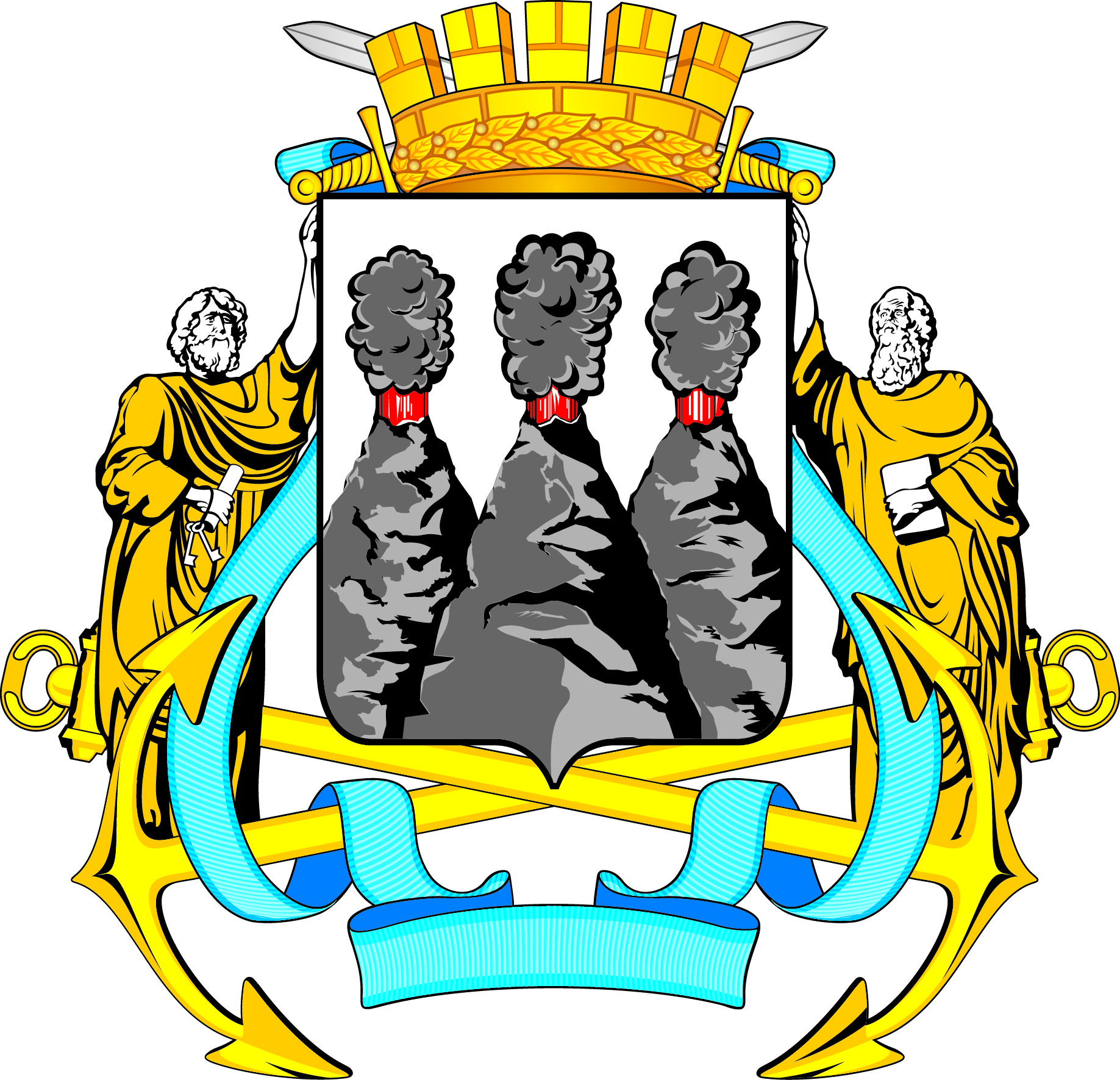 ГОРОДСКАЯ ДУМАПЕТРОПАВЛОВСК-КАМЧАТСКОГО ГОРОДСКОГО ОКРУГАот 19.04.2017 № 1287-р58-я сессияг.Петропавловск-КамчатскийО признании утратившими силу отдельных решений Городской Думы Петропавловск-Камчатского городского округаПредседатель Городской Думы  Петропавловск-Камчатского городского округа С.И. Смирнов